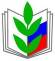 ПРОФСОЮЗ РАБОТНИКОВ НАРОДНОГО ОБРАЗОВАНИЯ И НАУКИ РОССИЙСКОЙ ФЕДЕРАЦИИ(ОБЩЕРОССИЙСКИЙ ПРОФСОЮЗ ОБРАЗОВАНИЯ)КРАСНОУФИМСКАЯ РАЙОННАЯ ОРГАНИЗАЦИЯ ПРОФСОЮЗАПРЕЗИДИУМ 07.09.2018 г. 			      		 г. Красноуфимск				№ 27О действиях районной организации Профсоюза по проекту Федерального закона «О внесении изменений в отдельные законодательные акты Российской Федерации по вопросам назначения и выплаты пенсий»Правительством Российской Федерации предложен проект федерального закона № 489161-7 «О внесении изменений в отдельные законодательные акты Российской Федерации по вопросам назначения и выплаты пенсий», которым предусматривается с 1 января 2019 года поэтапное повышение пенсионного возраста: для мужчин до 65 лет (вместо 60), для женщин до 63 лет (вместо 55), а также отсрочивание права педагогических работников получать досрочную пенсию по старости (до восьми лет к 2034 году).Позиция Свердловской областной организации Профсоюза по этому законопроекту выражена в постановлении президиума от 28.06.2018 г. № 36.В Красноуфимской районной организации Профсоюза были организованы и проведены мероприятия, направленные на доведения этой позиции до сведения органов государственной власти. В результате, в адрес Президента и Правительства Российской Федерации, депутатов Государственной Думы Российской Федерации от Красноуфимской районной организации Общероссийского Профсоюза образования были направлены постановления районного комитета. Кроме того,  профсоюзный актив принял  участие в митинге, который проводился в г.Красноуфимске 12 июля. Председатель РК Профсоюза М.В.Бормотова в составе делегации Свердловской области выезжала в г.Москву для встречи с депутатами Государственной Думы Российской Федерации.Между тем, Государственная Дума Российской Федерации приняла проект Федерального закона № 489161-7 в первом чтении.Президиум районной организации Профсоюза ПОСТАНОВЛЯЕТ:1. Обратиться к Президенту Российской Федерации с требованием не допустить увеличения пенсионного возраста граждан Российской Федерации и наложить вето на федеральный закон «О внесении изменений в отдельные законодательные акты Российской Федерации по вопросам назначения и выплаты пенсий». 2. Одобрить предложения профсоюзного актива по проекту Федерального закона  «О внесении изменений в отдельные законодательные акты Российской Федерации по вопросам назначения и выплаты пенсий» (приложение № 1).3. Направить выписки из постановления президиума районной организации Профсоюза в адрес Президента Российской Федерации, депутатов Государственной Думы Российской Федерации от Свердловской области.4.3. Рекомендовать председателям первичных профсоюзных организаций провести заседания профсоюзных комитетов или профсоюзные собрания, а также организовать сбор подписей членов Профсоюза в подписных листах, направить протокол заседания профсоюзного комитета (приложение № 2) и подписные листы (приложение № 3) в адрес Президента Российской Федерации, депутата Государственной Думы по своему избирательному округу. 5. Контроль выполнения постановления возложить на председателя районной организации Профсоюза М.В.Бормотову. 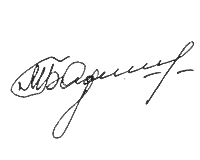 Председатель районнойорганизации Профсоюза								     М.В.БормотоваПриложение № 1к постановлению президиума районной организации Профсоюза№ 27  от 07.09.2018 г.Предложенияпо проекту Федерального закона № 489161-7 «О внесении изменений в отдельные законодательные акты Российской Федерации по вопросам назначения и выплаты пенсий» 1. Установить переходный период для введения в действие нового правового регулирования сроком не менее 5 лет и сохранить право выхода на пенсию на прежних условиях лицам, отработавшим более половины общего трудового стажа.Фактически переходный период для введения в действие данного закона отсутствует. Проектом федерального закона предусматривается постепенное доведение пенсионного возраста до возраста 65 и 63 года (соответственно для мужчин и женщин) к 2026 году, однако увеличение возраста, с которого выплачивается пенсия, начинается уже с 2019 года, то есть с того года, в который Закон должен вступить в силу.В нарушение ст. 55 Конституции РФ принимаемый закон ухудшает положение граждан, которые отработали большую часть своего трудового стажа и в ближайшие годы рассчитывали выйти на пенсию. Такой подход законодателя грубо нарушает принцип стабильности правового регулирования и подрывает доверие всего общества к российскому законодательству. Необходимо сохранить право на выход на пенсию с 55 и 60 лет (соответственно для мужчин и женщин) тем гражданам, которые на момент вступления в силу Закона уже имеют возраст  40 и 45 лет соответственно, то есть отработали более 50 % трудового стажа (исходя в среднем из продолжительности стажа 35 и 40 лет соответственно). 2. Подробно проанализировать динамику изменения продолжительности жизни граждан отдельно для мужчин и женщин и продолжительности жизни на пенсии. Ещё во время действия Федерального закона «О трудовых пенсиях в РФ» пенсии рассчитывались исходя из «периода доживания» 19 лет, то есть из того, что пенсионеры доживают в среднем до 79 лет. Такой средний возраст продолжительности жизни и сейчас предполагается пока лишь в отдаленном будущем.Статистика сторонниками пенсионной реформы в части необходимости увеличения пенсионного возраста представляется крайне однобокая. Говоря об увеличении продолжительности жизни, сторонники пенсионной реформы оперируют некой средней продолжительностью, да ещё и в будущем времени, а не в настоящем. 3. Рассмотреть вопрос об изменении порядка финансирования пенсий по случаю потери кормильца.Эти пенсии необходимы, однако они должны финансироваться за счет федерального бюджета, а не за счет страховых пенсионных накоплений. В этом, в том числе, и состоит социальная функция государства.Кроме того, желательно перейти от распределительной системы пенсионного обеспечения к накопительной, как это предусматривалось Федеральным законом «О трудовых пенсиях в РФ», но не было доведено до конца.4. Исключить из законопроекта нормы, предусматривающие отложение срока назначения пенсии на 0,5 – 8 лет лицам, осуществляющим более 25 лет педагогическую деятельность в соответствии с п. 19 ч. 1 ст. 30 Федерального закона «О страховых пенсиях».Эта пенсия назначается досрочно, независимо от возраста, в связи с неблагоприятными психофизиологическими факторами, действующими на педагогического работника в процессе его трудовой деятельности. Привязывание срока работы педагога к повышению нормативного возраста выхода на пенсию ничем не обосновано, и, соответственно, подрывает доверие работников и к власти, и к Закону.Приложение № 2к постановлению президиума районной организации Профсоюзаот 07.09.2018 № 27Избрано в состав профкома – ____ чел.Присутствовали: _____ чел.ПОВЕСТКА ДНЯ:1. О позиции первичной профсоюзной организации по проекту федерального закона «О внесении изменений в отдельные законодательные акты Российской Федерации по вопросам назначения и выплаты пенсий».За утверждение повестки дня голосовали единогласно.1. СЛУШАЛИ: информацию _______________________________________, председателя о позиции первичной профсоюзной организации по проекту федерального закона «О внесении изменений в отдельные законодательные акты Российской Федерации по вопросам назначения и выплаты пенсий:Считаем, что для повышения пенсионного возраста в России сегодня нет оснований, а проблемы дефицита и финансирования пенсионного фонда могут быть решены иным путем.Эффективность экономики и пенсионной системы зависит не от числа работающих. Проблема в том, что неэффективна сама экономика. Пенсии зависят от уровня зарплат работников. Если они, как и сегодня, будут низкими – никакого роста пенсий не будет.Никто не запрещает сейчас работать после 55 или 60 лет. Вместе с повышением пенсий у граждан отнимут альтернативу – либо работать, либо нет.В законопроекте речь идет исключительно о повышении пенсионного возраста. О гарантии повышения пенсий и обеспечения рабочими местами там ничего не говорится. Нам необходимо довести нашу позицию по законопроекту до Президента Российской Федерации, до депутатов Государственной Думы.ПОСТАНОВИЛИ: 1. Высказать категорическое несогласие с проектом федерального закона «О внесении изменений в отдельные законодательные акты Российской Федерации по вопросам назначения и выплаты пенсий» в предложенной редакции.2. Обратиться к Президенту Российской Федерации с требованием не допустить увеличения пенсионного возраста граждан Российской Федерации и наложить вето на федеральный закон «О внесении изменений в отдельные законодательные акты Российской Федерации по вопросам назначения и выплаты пенсий»3. Направить протокол заседания профсоюзного комитета в адрес Президента Российской Федерации, депутата Государственной Думы по  __________________________ избирательному округу ________________________________________________.ГОЛОСОВАЛИ: единогласно или в случае разногласий:«за» - ___, «против» - ____, «воздержался» - _____.Председатель первичнойпрофсоюзной организации                                 _____________ / _____________________/Приложение № 3к постановлению президиума районной организации Профсоюзаот 07.09.2018 № 27ПОДПИСНОЙ ЛИСТМы, работники (обучающиеся) _________________________________________                                                                          (организационно-правовая форма и название__________________________________________________________________________________образовательной организации)поддерживаем решение президиума городской организации Профсоюза (профсоюзного комитета первичной профсоюзной организации) от « ___» _________ 2018 года о несогласии с проектом федерального закона «О внесении изменений в отдельные законодательные акты Российской Федерации по вопросам назначения и выплаты пенсий» в предложенной редакцииПодписной лист удостоверяю:Председатель первичной профсоюзной организации ____________________________________________________________________________                                            (наименование первичной профсоюзной организации)___________________________    _______________                      ____________________                         (Ф.И.О.)                                                 (подпись)                                                        (дата)ПРОФСОЮЗ РАБОТНИКОВ НАРОДНОГО ОБРАЗОВАНИЯ И НАУКИ РОССИЙСКОЙ ФЕДЕРАЦИИ(ОБЩЕРОССИЙСКИЙ ПРОФСОЮЗ ОБРАЗОВАНИЯ)СВЕРДЛОВСКАЯ ОБЛАСТНАЯ ОРГАНИЗАЦИЯ ПРОФСОЮЗА_____________________________ГОРОДСКАЯ ОРГАНИЗАЦИЯ ПРОФСОЮЗАПЕРВИЧНАЯ ПРОФСОЮЗНАЯ ОРГАНИЗАЦИЯ ___________________ПРОФСОЮЗНЫЙ КОМИТЕТПРОТОКОЛПРОФСОЮЗ РАБОТНИКОВ НАРОДНОГО ОБРАЗОВАНИЯ И НАУКИ РОССИЙСКОЙ ФЕДЕРАЦИИ(ОБЩЕРОССИЙСКИЙ ПРОФСОЮЗ ОБРАЗОВАНИЯ)СВЕРДЛОВСКАЯ ОБЛАСТНАЯ ОРГАНИЗАЦИЯ ПРОФСОЮЗА_____________________________ГОРОДСКАЯ ОРГАНИЗАЦИЯ ПРОФСОЮЗАПЕРВИЧНАЯ ПРОФСОЮЗНАЯ ОРГАНИЗАЦИЯ ___________________ПРОФСОЮЗНЫЙ КОМИТЕТПРОТОКОЛПРОФСОЮЗ РАБОТНИКОВ НАРОДНОГО ОБРАЗОВАНИЯ И НАУКИ РОССИЙСКОЙ ФЕДЕРАЦИИ(ОБЩЕРОССИЙСКИЙ ПРОФСОЮЗ ОБРАЗОВАНИЯ)СВЕРДЛОВСКАЯ ОБЛАСТНАЯ ОРГАНИЗАЦИЯ ПРОФСОЮЗА_____________________________ГОРОДСКАЯ ОРГАНИЗАЦИЯ ПРОФСОЮЗАПЕРВИЧНАЯ ПРОФСОЮЗНАЯ ОРГАНИЗАЦИЯ ___________________ПРОФСОЮЗНЫЙ КОМИТЕТПРОТОКОЛ______ _________ 2018 г.г. ______________                                № ______N  
п/пФамилия, имя, отчествоДолжностьПодпись и дата  ее внесения